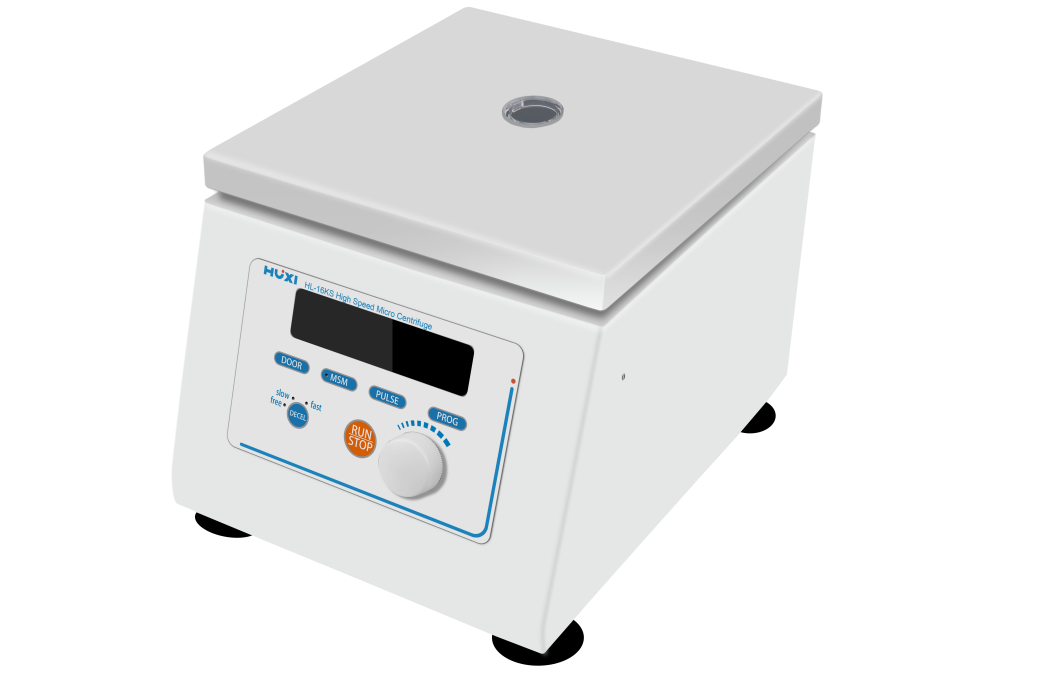 HL-16KS1、产品应用高速微量离心机是利用离心力在高速时用于微量过滤，最大转速为15500rpm,容量比较少，采用微型无刷直流电机，升降速快，无粉尘，免维护。高精度的PID算法，独有的MSM运行模式。外形采用最优化钢材结构，精巧美观，数字显示，采用LCD显示屏，编程操作，使用倍感方便。2、产品特点1、适用于分子生物学DNA、RNA及蛋白质的分离2、致敬经典，外观紧凑，实惠耐用3、9组自定义程序存储，3档降速曲线4、高精度的PID算法，确保转速公差±10rpm5、免维护的直流无刷电机6、独有的MSM运行模式，慢升速/降速运行模式7、故障自动诊断8、10秒升至最高速3、技术参数可选配件型号HL-16KS货号1010021001转速显示LCD转速范围rpm300~15500转速步进rpm10离心力范围×g10~16100离心力步进×g10最大容量24×10ml标配转子12×2ml转速精度rpm±10定时范围10s~99min工作方式连续运行噪音dB≤55电源及功率AC110V-240V，50Hz/60Hz，5A尺寸mm(长)355×(深)430×(高)210重量kg13图片转子名称容量较高转速较高相对离心力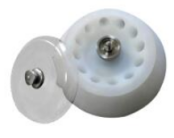 A12-2P2ml/1.5ml×1215500 rpm16100×g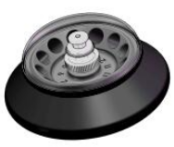 A12-22ml/1.5ml×1215500 rpm16100×g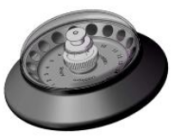 A18-050.5ml×1815500 rpm15900×g